26.04.2017											           № 491						г. СевероуральскО внесении изменений в постановлениеАдминистрации Североуральского городского округаот 21.07.2016 № 912 «О создании жилищной комиссиина территории Североуральского городского округа»Руководствуясь статьей 43 Положения о правовых актах Североуральского городского округа, утвержденного решением Думы Североуральского городского округа от 22.04.2015 № 33, в связи с кадровыми изменениями, Администрация Североуральского городского округа ПОСТАНОВЛЯЕТ:1. Внести в состав жилищной комиссии на территории Североуральского городского округа, утвержденный постановлением Администрации Североуральского городского округа от 21.07.2016 № 912, с изменениями, внесенными постановлением Администрации Североуральского городского округа от 14.11.2016 № 1380, следующие изменения:1) вывести из состава жилищной комиссии на территории Североуральского городского округа:М.В. Емельянову	- заведующего юридической службой Администрации Североуральского городского округа;2) ввести в состав жилищной комиссии на территории Североуральского городского округа:Е.А. Гросман – заместителя заведующего отделом муниципальной службы, организационно-правовой работы, информатизации и защиты информации Администрации Североуральского городского округа.2. Опубликовать настоящее постановление в газете «Наше слово» и разместить на официальном сайте Администрации Североуральского городского округа.И. о. Главы АдминистрацииСевероуральского городского округа					  В.П. Матюшенко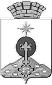 АДМИНИСТРАЦИЯ СЕВЕРОУРАЛЬСКОГО ГОРОДСКОГО ОКРУГАПОСТАНОВЛЕНИЕ